Project: [insert project title]Dr [insert name] (Responsible Researcher)Tel: +61 3 XXXX XXXX; email: xxxx@unimelb.edu.auMs [insert name] (PhD student) email: xxxx@student.unimelb.edu.auMr [insert name] (Master’s student) email: xxxx@student.unimelb.edu.auMx [insert name] (Honours student) email: xxxx@student.unimelb.edu.au[include additional lines as required][Important: You must include a debriefing statement with your application if: (i) you use REP; or (ii) your study employs deception, or you do not explain some aspect of it (e.g., the objectives) in your plain language statement; or (iii) it is possible that as the result of participating in your experiment the participant’s mood, self-esteem or psychological state may have been negatively affected. If any one or more of these three conditions applies, then a debriefing statement is required. If in doubt, it is always best to include a debriefing statement.]Thank you for participating in a project on [insert short summary]. This research aims to [insert 2–3 sentence description here].In this project, you were asked to [insert a one-paragraph description of what the participant did].[If there was deception, you must now explicitly acknowledge the deception and explain why it was necessary].[Provide any additional information here that may help the participant understand their role in the study, or how the study will contribute to the field.][If there is any risk that the participant’s mood, self-esteem or psychological state may be negatively affected, this must be explicitly acknowledged. The participant should be invited to contact the researcher for support as needed, and provided with contact details for appropriate counselling services such as LifeLine (13 11 14) or the University of Melbourne Psychology Clinic (Tel: +61 3 9035 5180; email: clinic@psych.unimelb.edu.au). They must not be referred to the University Counselling Service. If your participants are from countries other than Australia, you should include contact details for local counselling services.]This research project has been approved by the Human Research Ethics Committee of The University of Melbourne. If you have any concerns or complaints about the conduct of this research project that you do not wish to discuss with the research team, you should contact the Manager, Human Research Ethics, Office for Research Ethics and Integrity, University of Melbourne, VIC 3010 (Tel: +61 3 8344 2073; Fax: +61 3 9347 6739; email: HumanEthicsComplaints@unimelb.edu.au).Debriefing statementMelbourne School of Psychological Sciences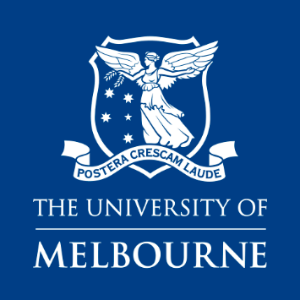 